Name:SPORTS STAR1. Order the letters:IDRE A EKIB  OD ODJUORWEDIVAYPL BLETA NNSITECEI KASTEOD RTEKAAIDER A RSEOHLLEBRALDEORKATSEOABRD2. What can you do?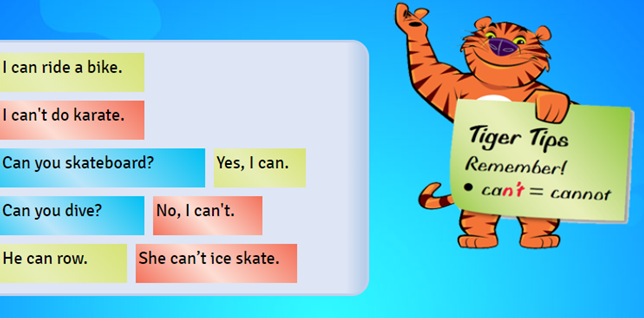 Remember...I can do judo   → Affirmative        I can’t do judo  → Negative What can you do? Example:I can do karate.I can’t play table tennis.3. Draw. MY FAVOURITE SPORTRIDE A BIKE